	GOVERNO DO ESTADO DE RONDÔNIA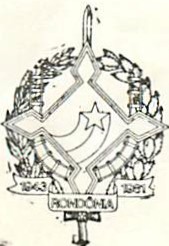 GOVERNADORIADECRETO Nº 2.646 DE 03 de Maio DE 1.985O GOVERNADOR DO ESTADO DE RONDÔNIA,	nouso de suas atribuições legais:D E C R E T A:Art. lº - Fica alterada a Programação das Quotas Trimestrais no Orçamento Vigente das seguintes Unidades Orçamentárias, Secretaria de Estado da Educação e Secretaria de Estado de Indústria, Comércio, Ciência e Tecnologia, estabelecida pelo Decreto nº 2561 de 13.12.84, conforme discriminação seguinte:SECRETARIA DE ESTADO DA EDUCAÇÃOSECRETARIA DE ESTADO DE INDÚSTRIA, COMÉRCIO, CIÊNCIA E TECNOLOGIAT O T A L3.741.200.000GOVERNO DO ESTADO DE RONDÔNIA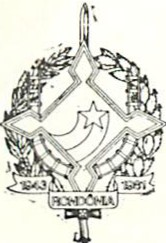 GOVERNADORIAArt.2º - Este Decreto entrará em vigorna data de sua publicação.JORGE TEIXEIRA DE OLIVEIRA   GOVERNADOR  JOSÉ LAERTE DE ARAÚJOSECRETÁRIO DE ESADO DO PLANEJAMENTOITRIMESTRE29.542.400.000IITRIMESTRE17.928.250.000IIITRIMESTRE2.109.450.000IVTRIMESTRE2.190.300.000T O T A L51.770.400.000ITRIMESTRE986 .654.000IITRIMESTRE1.562 .546 .000IIITRIMESTRE889.300 .000IVTRIMESTRE302 .700.000